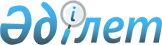 Об утверждении Положения государственного учреждения "Махамбетский районный отдел образования, физической культуры и спорта"
					
			Утративший силу
			
			
		
					Постановление Акимата Махамбетского района Атырауской области от 05 января 2015 года № 1. Зарегистрировано Департаментом юстиции Атырауской области 19 января 2015 года № 3088. Утратило силу постановлением акимата Махамбетского района Атырауской области от 8 июня 2016 года № 174      Сноска. Утратило силу постановлением акимата Махамбетского района Атырауской области от 08.06.2016 № 174.

      В соответствии со статьей 42 Гражданского кодекса Республики Казахстан от 27 декабря 1994 года, статьями 31, 37 Закона Республики Казахстан от 23 января 2001 года "О местном государственном управлении и самоуправлении в Республике Казахстан", статьей 18 Закона Республики Казахстан от 1 марта 2011 года "О государственном имуществе" и Указом Президента Республики Казахстан от 29 октября 2012 года "Об утверждении Типового положения государственного органа Республики Казахстан" акимат Махамбетского района ПОСТАНОВЛЯЕТ:

      1. Утвердить Положение о государственном учреждении "Махамбетский районный отдел образования, физической культуры и спорта" согласно приложению к настоящему постановлению.

      2. Контроль за исполнением настоящего постановления возложить на М. Сейткалиева заместителя акима Махамбетского района.

      3. Настоящее решение вступает в силу со дня государственной регистрации в органах юстиции и вводится в действие по истечении десяти календарных дней после дня его первого официального опубликования.

 ПОЛОЖЕНИЕ
о государственном учреждении "Махамбетский районный отдел образования, физической культуры и спорта"
1. Общие положения      1. "Махамбетский районный отдел образования, физической культуры и спорта" (далее - Отдел) является государственным органом Республики Казахстан, осуществляющим руководство в сферах образования, физической культуры и спорта.

      2. Отдел осуществляет свою деятельность в соответствии с Конституцией и законами Республики Казахстан, актами Президента и Правительства Республики Казахстан, иными нормативными правовыми актами, а также настоящим Положением.

      3. Отдел является юридическим лицом в организационно-правовой форме государственного учреждения, имеет печати и штампы со своим наименованием на государственном языке, бланки установленного образца, в соответствии с законодательством Республики Казахстан счета в органах казначейства.

      4. Отдел вступает в гражданско-правовые отношения от собственного имени.

      5. Отдел имеет право выступать стороной гражданско-правовых отношений от имени государства, если оно уполномочено на это в соответствии с законодательством.

      6. Отдел по вопросам своей компетенции в установленном законодательством порядке принимает решения, оформляемые приказами руководителя Отдела и другими актами, предусмотренными законодательством Республики Казахстан.

      7. Структура и лимит штатной численности Отдела утверждаются в соответствии с действующим законодательством.

      8. Местонахождение юридического лица: индекс 060700, Атырауская область, Махамбетский район, село Махамбет, улица Абая, дом13.

      9. Полное наименование государственного органа - государственное учреждение "Махамбетский районный отдел образования, физической культуры и спорта".

      10. Настоящее Положение является учредительным документом Отдела.

      11. Финансирование деятельности Отдела осуществляется из местного бюджета.

      12. Отделу запрещается вступать в договорные отношения с субъектами предпринимательства на предмет выполнения обязанностей, являющихся функциями Отдела.

      Если Отделу законодательными актами предоставлено право осуществлять приносящую доходы деятельность, то доходы, полученные от такой деятельности, направляются в доход государственного бюджета.

 2. Миссия, основные задачи, функции, права и обязанности государственного органа      13. Миссия Отдела: формирование и реализация государственной политики в области образования, физической культуры и спорта.

      14. Задачи Отдела:

      1) создание необходимых условий для получения качественного образования, направленного на формирование, развитие и профессиональное становление личности на основе национальных и общечеловеческих ценностей, достижений науки и практики;

      2) развитие творческих, духовных и физических возможностей личности, формирование прочных основ нравственности и здорового образа жизни, обогащение интеллекта путем создания условий для развития индивидуальности;

      3) воспитание гражданственности и патриотизма, любви к своей Родине - Республике Казахстан, уважения к государственным символам и государственному языку, почитания народных традиций, нетерпимости к любым антиконституционным и антиобщественным проявлениям;

      4) воспитание личности с активной гражданской позицией, формирование потребностей участвовать в общественно-политической, экономической и культурной жизни республики, осознанного отношения личности к своим правам и обязанностям;

      5) приобщение к достижениям отечественной и мировой культуры; изучение истории, обычаев и традиций казахского и других народов республики; овладение государственным, русским, иностранным языками;

      6) обеспечение повышения социального статуса педагогических работников;

      7) расширение автономности, самостоятельности организаций образования, демократизация управления образованием;

      8) функционирование национальной системы оценки качества образования, отвечающей потребностям общества и экономики;

      9) внедрение и эффективное использование новых технологий обучения, в том числе кредитной, дистанционной, информационно-коммуникационных, способствующих быстрой адаптации профессионального образования к изменяющимся потребностям общества и рынка труда;

      10) развитие систем обучения в течение жизни, обеспечивающих взаимосвязь между общим обучением, обучением по месту работы и потребностями рынка труда и помогающих каждому максимально использовать свой личный потенциал в обществе, основанный на знании и компетентности;

      11) интеграция образования, науки и производства;

      12) обеспечение профессиональной мотивации обучающихся;

      13) обеспечение опережающего развития технического и профессионального образования путем активного взаимодействия с работодателями и другими социальными партнерами;

      14) создание специальных условий для получения образования лицами с ограниченными возможностями.

      15) обеспечение безопасности жизни и здоровья лиц, занимающихся физической культурой и спортом, а также участников и зрителей физкультурно-оздоровительных и спортивных мероприятий и соблюдение общественного порядка в местах проведения спортивно-массовых мероприятий;

      16) развитие национальных, технических и прикладных видов спорта;

      17) поддержка и стимулирование физической культуры и спорта;

      18) развитие научной базы для исследований в области физической культуры и спорта;

      19) содействие развитию всех видов спорта с учетом социальной и образовательной функций, а также специфики их структуры, основанной на принципе добровольной деятельности.

      15. Функции Отдела:

      1) создает инфраструктуру для занятий спортом физических лиц по месту жительства и в местах их массового отдыха;

      2) проводит районные спортивные соревнования по видам спорта совместно с местными аккредитованными спортивными федерациями;

      3) обеспечивает подготовку районных сборных команд по видам спорта и их выступления на областных спортивных соревнованиях;

      4) обеспечивает развитие массового спорта и национальных видов спорта на территории соответствующей административно-территориальной единицы;

      5) координирует деятельность районных физкультурно-спортивных организаций на территории соответствующей административно-территориальной единицы;

      6) присваивает спортсменам спортивные разряды: спортсмен 2 разряда, спортсмен 3 разряда, спортсмен 1 юношеского разряда, спортсмен 2 юношеского разряда, спортсмен 3 юношеского разряда;

      7) присваивает квалификационные категории: тренер высшего уровня квалификации второй категории, тренер среднего уровня квалификации второй категории, методист высшего уровня квалификации второй категории, методист среднего уровня квалификации второй категории, инструктор-спортсмен высшего уровня квалификации второй категории, спортивный судья;

      8) реализует единый региональный календарь спортивно-массовых мероприятий;

      9) координирует организацию и проведение спортивных мероприятий на территории соответствующей административно-территориальной единицы;

      10) осуществляет сбор, анализ и предоставляет местному исполнительному органу области информацию по развитию физической культуры и спорта на территории соответствующей административно-территориальной единицы по форме и в сроки, установленные законодательством Республики Казахстан;

      11) формирует и утверждает районные списки сборных команд по видам спорта по предложениям региональных и местных аккредитованных спортивных федераций;

      12) организует медицинское обеспечение официальных физкультурных и спортивных мероприятий;

      13) обеспечивает общественный порядок и общественную безопасность при проведении физкультурных и спортивных мероприятий;

      14) оказывает методическую и консультативную помощь спортивным организациям;

      15) обеспечивает деятельность районных неспециализированных детско-юношеских школ;

      16) обеспечивает предоставление начального, основного среднего и общего среднего образования, включая вечернюю (сменную) форму обучения, и общего среднего образования, предоставляемого через организации интернатного типа;

      17) организует участие обучающихся в едином национальном тестировании;

      18) организует учет детей дошкольного и школьного возраста, их обучение до получения ими среднего образования;

      19) создает, реорганизует и ликвидирует в порядке, установленном законодательством Республики Казахстан, государственные организации образования, реализующие общеобразовательные учебные программы начального, основного среднего и общего среднего образования, за исключением государственных организаций образования, реализующих специальные и специализированные общеобразовательные учебные программы, а также общеобразовательные учебные программы дошкольного воспитания и обучения и дополнительные образовательные программы для детей;

      20) поддерживает и оказывает содействие в материально-техническом обеспечении государственных организаций образования, реализующих общеобразовательные учебные программы начального, основного среднего и общего среднего образования (за исключением организаций образования в исправительных учреждениях уголовно-исполнительной системы);

      21) организует приобретение и доставку учебников и учебно-методических комплексов организациям образования, реализующим общеобразовательные учебные программы предшкольной подготовки, начального, основного среднего и общего среднего образования;

      22) утверждает государственный образовательный заказ на дошкольное воспитание и обучение, размер подушевого финансирования и родительской платы;

      23) обеспечивает материально-техническую базу районных методических кабинетов;

      24) обеспечивает дополнительное образование для детей;

      25) обеспечивает организацию и проведение школьных олимпиад и конкурсов научных проектов по общеобразовательным предметам, конкурсов районного масштаба;

      26) направляет средства на оказание финансовой и материальной помощи обучающимся и воспитанникам государственных учреждений образования из семей, имеющих право на получение государственной адресной социальной помощи, а также из семей, не получающих государственную адресную социальную помощь, в которых среднедушевой доход ниже величины прожиточного минимума, и детям-сиротам, детям, оставшимся без попечения родителей, проживающим в семьях, детям из семей, требующих экстренной помощи в результате чрезвычайных ситуаций, и иным категориям обучающихся и воспитанников, определяемым коллегиальным органом управления организации образования, в размере не менее одного процента от бюджетных средств, выделяемых на текущее содержание общеобразовательных школ;

      27) осуществляет в установленном порядке государственное обеспечение детей-сирот, детей, оставшихся без попечения родителей, их обязательное трудоустройство и обеспечение жильем;

      28) организует в порядке, установленном законодательством Республики Казахстан, медицинское обслуживание обучающихся и воспитанников организаций образования, за исключением дошкольных;

      29) организует в порядке, предусмотренном законодательством Республики Казахстан, бесплатное и льготное питание отдельных категорий обучающихся и воспитанников;

      30) содействует трудоустройству лиц, окончивших обучение в организациях образования;

      31) содействует обеспечению жилищно-бытовых условий молодых специалистов, прибывших на работу в организации образования, находящиеся в сельской местности;

      32) оказывает организациям дошкольного воспитания и обучения и семьям необходимую методическую и консультативную помощь;

      33) осуществляет образовательный мониторинг;

      34) организует заказ и обеспечение организаций образования, реализующих общеобразовательные учебные программы основного среднего, общего среднего образования, бланками документов государственного образца об образовании и осуществляет контроль за их использованием;

      35) осуществляет кадровое обеспечение государственных организаций образования;

      36) обеспечивает методическое руководство психологической службой в организациях образования;

      37) выдает разрешение на обучение в форме экстерната в организациях основного среднего, общего среднего образования;

      38) обеспечивает обследование психического здоровья детей и подростков и оказание психолого-медико-педагогической консультативной помощи населению;

      39) осуществляет в интересах местного государственного управления иные полномочия, возлагаемые на местные исполнительные органы законодательством Республики Казахстан.

      16. Права и обязанности Отдела:

      1) разрабатывать и вносить в установленном порядке проекты по вопросам развития системы образования, физической культуры и спорта в вышестоящие органы;

      2) запрашивать и получать от государственных органов, иных организаций, должностных лиц и граждан, необходимую информацию в пределах компетенции;

      3) соблюдать Конституцию и законодательство Республики Казахстан; 

      4) не допускать принятия решений, не соответствующих общегосударственной внутренней и внешней политике, в том числе финансовой и инвестиционной;

      5) не допускать принятия решений, препятствующих формированию единого рынка труда, капитала, свободному обмену товарами и услугами, формированию и развитию единого культурного и информационного пространства Республики Казахстан; 

      6) соблюдать интересы Республики Казахстан в обеспечении национальной безопасности Республики Казахстан; 

      7) соблюдать общегосударственные стандарты, устанавливаемые в общественно значимых сферах деятельности;

      8) осуществлять иные права и обязанности, всоответствии с действующим законодательством Республики Казахстан.

 3. Организация деятельности государственного органа      17. Руководство Отделом осуществляется первым руководителем, который несет персональную ответственность за выполнение возложенных на Отдел задач и осуществление им своих функций.

      18. Руководитель Отдела назначается на должность и освобождается от должности акимом района.

      19. Полномочия первого руководителя:

      1) определяет полномочия и обязанности специалистов отдела;

      2) в соответствии с законом назначает на должности и освобождает от должности сотрудников отдела;

      3) издает приказы и дает указания, обязательные для всех сотрудников отдела;

      4) представляет отдел во всех государственных органах и иных организациях;

      5) ведет работу по борьбе с коррупцией и несет персональную ответственность;

      6) осуществляет иные полномочия в соответствии с законодательством Республики Казахстан.

      Исполнение полномочий первого руководителя Отдела в период его отсутствия осуществляется лицом, его замещающим в соответствии с действующим законодательством.

      20. Первый руководитель определяет полномочия своего заместителя в соответствии с действующим законодательством.

 4. Имущество государственного органа      21. Отдел может иметь на праве оперативного управления обособленное имущество в случаях, предусмотренных законодательством.

      Имущество Отдела формируется за счет имущества, переданного ему собственником, а также имущества (включая денежные доходы), приобретенного в результате собственной деятельности и иных источников, не запрещенных законодательством Республики Казахстан.

      22. Имущество, закрепленное за Отделом относится к районной коммунальной собственности.

      23. Отдел не вправе самостоятельно отчуждать или иным способом распоряжаться закрепленным за ним имуществом и имуществом, приобретенным за счет средств, выданных ему по плану финансирования, если иное не установлено законодательством.

 5. Реорганизация и упразднение государственного органа      24. Реорганизация и упразднение Отдела осуществляются в соответствии с законодательством Республики Казахстан.


					© 2012. РГП на ПХВ «Институт законодательства и правовой информации Республики Казахстан» Министерства юстиции Республики Казахстан
				
      Аким района

Е. Жанабаев
Приложение к постановлению акимата Махамбетского района от "5" января 2015 года № 1Утверждено постановлением акимата Махамбетского района от "5" января 2015 года № 1